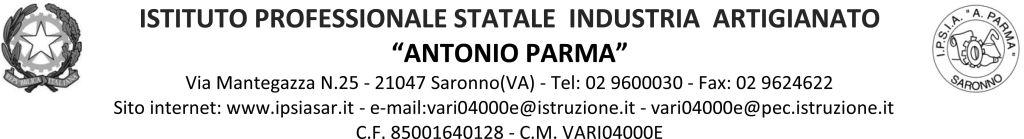    Circ. n. 168                                                                                                            Saronno, 03/02/2022                          A        alunni, genitori, docenti, referenti di Educazione Civica delle classi terze  OGGETTO: incontri di Educazione Civica per le classi terze su “La tutela dei diritti umani”  Le classi terze parteciperanno agli incontri sul tema in oggetto come da indicazioni in tabella.   La conduzione sarà a cura della sezione di Legnano di Amnesty International.                                                                                                     IL DIRIGENTE SCOLASTICO                                                                                                         (Prof. Alberto Ranco)ClasseDataOrario SedeDocenti di sorveglianza3^AC11/02/202210.10 - 12.00Aula magnaSecondo l’orario3^AC18/02/202212.10 - 14.00Aula magnaSecondo l’orario3^AS11/02/202210.10 - 12.00Aula magnaSecondo l’orario3^AS18/02/202212.10 - 14.00Aula magnaSecondo l’orario3^BS11/02/202210.10 - 12.00Aula magnaSecondo l’orario3^BS18/02/202212.10 - 14.00Aula magnaSecondo l’orario3^AA11/02/202212.10 - 14.00Aula magnaSecondo l’orario3^AA18/02/202210.10 - 12.00Aula magnaSecondo l’orario3^BA11/02/202212.10 - 14.00Aula magnaSecondo l’orario3^BA18/02/202210.10 - 12.00Aula magnaSecondo l’orario3^AFM11/02/202212.10 - 14.00Aula magnaSecondo l’orario3^AFM18/02/202210.10 - 12.00Aula magnaSecondo l’orario3^BFM11/02/202212.10 - 14.00Aula magnaSecondo l’orario3^BFM18/02/202210.10 - 12.00Aula magnaSecondo l’orario